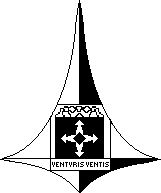 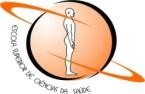 ANEXO IIFORMULÁRIO DE PONTUAÇÃO - Processo Seletivo para Preceptoria dos Cursos de Graduação da Escola Superior de Ciências da Saúde (ESCS/FEPECS) – Seleção 2020NOME DO CANDIDATONOME DO CANDIDATONOME DO CANDIDATONOME DO CANDIDATONOME DO CANDIDATONOME DO CANDIDATONOME DO CANDIDATONOME DO CANDIDATONOME DO CANDIDATONOME DO CANDIDATONOME DO CANDIDATONOME DO CANDIDATONOME DO CANDIDATONOME DO CANDIDATONOME DO CANDIDATOMATRÍCULA SES Nº:MATRÍCULA SES Nº:MATRÍCULA SES Nº:MATRÍCULA SES Nº:MATRÍCULA SES Nº:MATRÍCULA SES Nº:MATRÍCULA SES Nº:MATRÍCULA SES Nº:MATRÍCULA SES Nº:MATRÍCULA SES Nº:CPF Nº:CPF Nº:CPF Nº:CPF Nº:CPF Nº:ITEMGRUPO I - Títulos AcadêmicosGRUPO I - Títulos AcadêmicosGRUPO I - Títulos AcadêmicosGRUPO I - Títulos AcadêmicosGRUPO I - Títulos AcadêmicosGRUPO I - Títulos AcadêmicosGRUPO I - Títulos AcadêmicosGRUPO I - Títulos AcadêmicosGRUPO I - Títulos AcadêmicosPontos/TítuloQuant.Pontuação máxima para o itemPontuação do candidatoPontuação do candidato1.1DoutoradoDoutoradoDoutoradoDoutoradoDoutoradoDoutoradoDoutoradoDoutoradoDoutorado10101.2MestradoMestradoMestradoMestradoMestradoMestradoMestradoMestradoMestrado881.3.Residência Médica e Não – MédicaResidência Médica e Não – MédicaResidência Médica e Não – MédicaResidência Médica e Não – MédicaResidência Médica e Não – MédicaResidência Médica e Não – MédicaResidência Médica e Não – MédicaResidência Médica e Não – MédicaResidência Médica e Não – Médica361.4.Especialização (com 360 horas ou mais) e ou Título de EspecialistaEspecialização (com 360 horas ou mais) e ou Título de EspecialistaEspecialização (com 360 horas ou mais) e ou Título de EspecialistaEspecialização (com 360 horas ou mais) e ou Título de EspecialistaEspecialização (com 360 horas ou mais) e ou Título de EspecialistaEspecialização (com 360 horas ou mais) e ou Título de EspecialistaEspecialização (com 360 horas ou mais) e ou Título de EspecialistaEspecialização (com 360 horas ou mais) e ou Título de EspecialistaEspecialização (com 360 horas ou mais) e ou Título de Especialista2,55PONTUAÇÃO TOTAL DOPONTUAÇÃO TOTAL DOPONTUAÇÃO TOTAL DOPONTUAÇÃO TOTAL DOPONTUAÇÃO TOTAL DOPONTUAÇÃO TOTAL DOCANDIDATOCANDIDATOCANDIDATONO GRUPO I29ITEMGRUPO II - Atividade Educacional em Ensino Superior na área de Saúde ou EducaçãoGRUPO II - Atividade Educacional em Ensino Superior na área de Saúde ou EducaçãoGRUPO II - Atividade Educacional em Ensino Superior na área de Saúde ou EducaçãoGRUPO II - Atividade Educacional em Ensino Superior na área de Saúde ou EducaçãoGRUPO II - Atividade Educacional em Ensino Superior na área de Saúde ou EducaçãoGRUPO II - Atividade Educacional em Ensino Superior na área de Saúde ou EducaçãoGRUPO II - Atividade Educacional em Ensino Superior na área de Saúde ou EducaçãoGRUPO II - Atividade Educacional em Ensino Superior na área de Saúde ou EducaçãoGRUPO II - Atividade Educacional em Ensino Superior na área de Saúde ou EducaçãoPontos/AnoQuant.Pontuação máxima para o itemPontuação do candidatoPontuação do candidato2.1Docente de Ensino Superior (ano/completo)Docente de Ensino Superior (ano/completo)Docente de Ensino Superior (ano/completo)Docente de Ensino Superior (ano/completo)Docente de Ensino Superior (ano/completo)Docente de Ensino Superior (ano/completo)Docente de Ensino Superior (ano/completo)Docente de Ensino Superior (ano/completo)Docente de Ensino Superior (ano/completo)2,5102.2Preceptor de Graduação (ano/completo)Preceptor de Graduação (ano/completo)Preceptor de Graduação (ano/completo)Preceptor de Graduação (ano/completo)Preceptor de Graduação (ano/completo)Preceptor de Graduação (ano/completo)Preceptor de Graduação (ano/completo)Preceptor de Graduação (ano/completo)Preceptor de Graduação (ano/completo)2,082.3Preceptor de Residência (ano/completo)Preceptor de Residência (ano/completo)Preceptor de Residência (ano/completo)Preceptor de Residência (ano/completo)Preceptor de Residência (ano/completo)Preceptor de Residência (ano/completo)Preceptor de Residência (ano/completo)Preceptor de Residência (ano/completo)Preceptor de Residência (ano/completo)0,532.4Preceptor do PET (Programa de Educação pelo Trabalho) remunerado ou voluntário (ano/completo)Preceptor do PET (Programa de Educação pelo Trabalho) remunerado ou voluntário (ano/completo)Preceptor do PET (Programa de Educação pelo Trabalho) remunerado ou voluntário (ano/completo)Preceptor do PET (Programa de Educação pelo Trabalho) remunerado ou voluntário (ano/completo)Preceptor do PET (Programa de Educação pelo Trabalho) remunerado ou voluntário (ano/completo)Preceptor do PET (Programa de Educação pelo Trabalho) remunerado ou voluntário (ano/completo)Preceptor do PET (Programa de Educação pelo Trabalho) remunerado ou voluntário (ano/completo)Preceptor do PET (Programa de Educação pelo Trabalho) remunerado ou voluntário (ano/completo)Preceptor do PET (Programa de Educação pelo Trabalho) remunerado ou voluntário (ano/completo)1,04PONTUAÇÃO TOTAL DOPONTUAÇÃO TOTAL DOPONTUAÇÃO TOTAL DOPONTUAÇÃO TOTAL DOPONTUAÇÃO TOTAL DOPONTUAÇÃO TOTAL DOCANDIDATOCANDIDATOCANDIDATONO GRUPO II25ITEMGRUPO III - Coordenação e Instrutoria Promovidas pela SES/DF ou Órgão Gestor do Sistema Único de Saúde, Ministério da Saúde,Secretarias de Estado de Saúde e Secretarias Municipais de Saúde, nos últimos cinco anosGRUPO III - Coordenação e Instrutoria Promovidas pela SES/DF ou Órgão Gestor do Sistema Único de Saúde, Ministério da Saúde,Secretarias de Estado de Saúde e Secretarias Municipais de Saúde, nos últimos cinco anosGRUPO III - Coordenação e Instrutoria Promovidas pela SES/DF ou Órgão Gestor do Sistema Único de Saúde, Ministério da Saúde,Secretarias de Estado de Saúde e Secretarias Municipais de Saúde, nos últimos cinco anosGRUPO III - Coordenação e Instrutoria Promovidas pela SES/DF ou Órgão Gestor do Sistema Único de Saúde, Ministério da Saúde,Secretarias de Estado de Saúde e Secretarias Municipais de Saúde, nos últimos cinco anosGRUPO III - Coordenação e Instrutoria Promovidas pela SES/DF ou Órgão Gestor do Sistema Único de Saúde, Ministério da Saúde,Secretarias de Estado de Saúde e Secretarias Municipais de Saúde, nos últimos cinco anosGRUPO III - Coordenação e Instrutoria Promovidas pela SES/DF ou Órgão Gestor do Sistema Único de Saúde, Ministério da Saúde,Secretarias de Estado de Saúde e Secretarias Municipais de Saúde, nos últimos cinco anosGRUPO III - Coordenação e Instrutoria Promovidas pela SES/DF ou Órgão Gestor do Sistema Único de Saúde, Ministério da Saúde,Secretarias de Estado de Saúde e Secretarias Municipais de Saúde, nos últimos cinco anosGRUPO III - Coordenação e Instrutoria Promovidas pela SES/DF ou Órgão Gestor do Sistema Único de Saúde, Ministério da Saúde,Secretarias de Estado de Saúde e Secretarias Municipais de Saúde, nos últimos cinco anosGRUPO III - Coordenação e Instrutoria Promovidas pela SES/DF ou Órgão Gestor do Sistema Único de Saúde, Ministério da Saúde,Secretarias de Estado de Saúde e Secretarias Municipais de Saúde, nos últimos cinco anosPontos/CursoQuant.Pontuação máxima para o itemPontuação do candidatoPontuação do candidato3.1Coordenação de curso de especialização (pontos/curso)Coordenação de curso de especialização (pontos/curso)Coordenação de curso de especialização (pontos/curso)Coordenação de curso de especialização (pontos/curso)Coordenação de curso de especialização (pontos/curso)Coordenação de curso de especialização (pontos/curso)Coordenação de curso de especialização (pontos/curso)Coordenação de curso de especialização (pontos/curso)Coordenação de curso de especialização (pontos/curso)243.2Coordenação de curso de aperfeiçoamento – 120 a 359 horas (pontos/curso)Coordenação de curso de aperfeiçoamento – 120 a 359 horas (pontos/curso)Coordenação de curso de aperfeiçoamento – 120 a 359 horas (pontos/curso)Coordenação de curso de aperfeiçoamento – 120 a 359 horas (pontos/curso)Coordenação de curso de aperfeiçoamento – 120 a 359 horas (pontos/curso)Coordenação de curso de aperfeiçoamento – 120 a 359 horas (pontos/curso)Coordenação de curso de aperfeiçoamento – 120 a 359 horas (pontos/curso)Coordenação de curso de aperfeiçoamento – 120 a 359 horas (pontos/curso)Coordenação de curso de aperfeiçoamento – 120 a 359 horas (pontos/curso)1,533.3Coordenação de curso de extensão – 30 a 119 horas (pontos/curso)Coordenação de curso de extensão – 30 a 119 horas (pontos/curso)Coordenação de curso de extensão – 30 a 119 horas (pontos/curso)Coordenação de curso de extensão – 30 a 119 horas (pontos/curso)Coordenação de curso de extensão – 30 a 119 horas (pontos/curso)Coordenação de curso de extensão – 30 a 119 horas (pontos/curso)Coordenação de curso de extensão – 30 a 119 horas (pontos/curso)Coordenação de curso de extensão – 30 a 119 horas (pontos/curso)Coordenação de curso de extensão – 30 a 119 horas (pontos/curso)123.4Coordenação de minicurso de extensão – 10 a 29 horas (pontos/curso)Coordenação de minicurso de extensão – 10 a 29 horas (pontos/curso)Coordenação de minicurso de extensão – 10 a 29 horas (pontos/curso)Coordenação de minicurso de extensão – 10 a 29 horas (pontos/curso)Coordenação de minicurso de extensão – 10 a 29 horas (pontos/curso)Coordenação de minicurso de extensão – 10 a 29 horas (pontos/curso)Coordenação de minicurso de extensão – 10 a 29 horas (pontos/curso)Coordenação de minicurso de extensão – 10 a 29 horas (pontos/curso)Coordenação de minicurso de extensão – 10 a 29 horas (pontos/curso)0,513.5Instrutoria em cursos de: especialização, aperfeiçoamento, extensão, minicurso de extensão, seminários e oficinas (pontos/curso)Instrutoria em cursos de: especialização, aperfeiçoamento, extensão, minicurso de extensão, seminários e oficinas (pontos/curso)Instrutoria em cursos de: especialização, aperfeiçoamento, extensão, minicurso de extensão, seminários e oficinas (pontos/curso)Instrutoria em cursos de: especialização, aperfeiçoamento, extensão, minicurso de extensão, seminários e oficinas (pontos/curso)Instrutoria em cursos de: especialização, aperfeiçoamento, extensão, minicurso de extensão, seminários e oficinas (pontos/curso)Instrutoria em cursos de: especialização, aperfeiçoamento, extensão, minicurso de extensão, seminários e oficinas (pontos/curso)Instrutoria em cursos de: especialização, aperfeiçoamento, extensão, minicurso de extensão, seminários e oficinas (pontos/curso)Instrutoria em cursos de: especialização, aperfeiçoamento, extensão, minicurso de extensão, seminários e oficinas (pontos/curso)Instrutoria em cursos de: especialização, aperfeiçoamento, extensão, minicurso de extensão, seminários e oficinas (pontos/curso)24PONTUAÇÃO TOTAL DOPONTUAÇÃO TOTAL DOPONTUAÇÃO TOTAL DOPONTUAÇÃO TOTAL DOPONTUAÇÃO TOTAL DOPONTUAÇÃO TOTAL DOCANDIDATOCANDIDATOCANDIDATONO GRUPO III14ITEMGRUPO IV - Participação em Cursos e eventos (Congressos, Simpósios, Fóruns e Jornadas) nas Áreas de Educação ou de Saúde nos últimos cinco anosGRUPO IV - Participação em Cursos e eventos (Congressos, Simpósios, Fóruns e Jornadas) nas Áreas de Educação ou de Saúde nos últimos cinco anosGRUPO IV - Participação em Cursos e eventos (Congressos, Simpósios, Fóruns e Jornadas) nas Áreas de Educação ou de Saúde nos últimos cinco anosGRUPO IV - Participação em Cursos e eventos (Congressos, Simpósios, Fóruns e Jornadas) nas Áreas de Educação ou de Saúde nos últimos cinco anosGRUPO IV - Participação em Cursos e eventos (Congressos, Simpósios, Fóruns e Jornadas) nas Áreas de Educação ou de Saúde nos últimos cinco anosGRUPO IV - Participação em Cursos e eventos (Congressos, Simpósios, Fóruns e Jornadas) nas Áreas de Educação ou de Saúde nos últimos cinco anosGRUPO IV - Participação em Cursos e eventos (Congressos, Simpósios, Fóruns e Jornadas) nas Áreas de Educação ou de Saúde nos últimos cinco anosGRUPO IV - Participação em Cursos e eventos (Congressos, Simpósios, Fóruns e Jornadas) nas Áreas de Educação ou de Saúde nos últimos cinco anosGRUPO IV - Participação em Cursos e eventos (Congressos, Simpósios, Fóruns e Jornadas) nas Áreas de Educação ou de Saúde nos últimos cinco anosPontos/CursoQuant.Pontuação máxima para o itemPontuação do candidatoPontuação do candidato4.1Curso de aperfeiçoamento - 120 a 359 horas (pontos/curso)Curso de aperfeiçoamento - 120 a 359 horas (pontos/curso)Curso de aperfeiçoamento - 120 a 359 horas (pontos/curso)Curso de aperfeiçoamento - 120 a 359 horas (pontos/curso)Curso de aperfeiçoamento - 120 a 359 horas (pontos/curso)Curso de aperfeiçoamento - 120 a 359 horas (pontos/curso)Curso de aperfeiçoamento - 120 a 359 horas (pontos/curso)Curso de aperfeiçoamento - 120 a 359 horas (pontos/curso)Curso de aperfeiçoamento - 120 a 359 horas (pontos/curso)244.2Curso de extensão de 60 a 119 horas (pontos/curso)Curso de extensão de 60 a 119 horas (pontos/curso)Curso de extensão de 60 a 119 horas (pontos/curso)Curso de extensão de 60 a 119 horas (pontos/curso)Curso de extensão de 60 a 119 horas (pontos/curso)Curso de extensão de 60 a 119 horas (pontos/curso)Curso de extensão de 60 a 119 horas (pontos/curso)Curso de extensão de 60 a 119 horas (pontos/curso)Curso de extensão de 60 a 119 horas (pontos/curso)1,534.3Minicurso de extensão de 30 a 59 horas (ponto/curso)Minicurso de extensão de 30 a 59 horas (ponto/curso)Minicurso de extensão de 30 a 59 horas (ponto/curso)Minicurso de extensão de 30 a 59 horas (ponto/curso)Minicurso de extensão de 30 a 59 horas (ponto/curso)Minicurso de extensão de 30 a 59 horas (ponto/curso)Minicurso de extensão de 30 a 59 horas (ponto/curso)Minicurso de extensão de 30 a 59 horas (ponto/curso)Minicurso de extensão de 30 a 59 horas (ponto/curso)134.4Cursos ou similares com mínimo de 20 horas  (ponto/curso)Cursos ou similares com mínimo de 20 horas  (ponto/curso)Cursos ou similares com mínimo de 20 horas  (ponto/curso)Cursos ou similares com mínimo de 20 horas  (ponto/curso)Cursos ou similares com mínimo de 20 horas  (ponto/curso)Cursos ou similares com mínimo de 20 horas  (ponto/curso)Cursos ou similares com mínimo de 20 horas  (ponto/curso)Cursos ou similares com mínimo de 20 horas  (ponto/curso)Cursos ou similares com mínimo de 20 horas  (ponto/curso)0,524.5Participação em Eventos (Congressos, Simpósios, Fóruns e Jornadas) em Educação em sáude ou áreas de saúde/especialidade comoouvinte. (ponto/evento)Participação em Eventos (Congressos, Simpósios, Fóruns e Jornadas) em Educação em sáude ou áreas de saúde/especialidade comoouvinte. (ponto/evento)Participação em Eventos (Congressos, Simpósios, Fóruns e Jornadas) em Educação em sáude ou áreas de saúde/especialidade comoouvinte. (ponto/evento)Participação em Eventos (Congressos, Simpósios, Fóruns e Jornadas) em Educação em sáude ou áreas de saúde/especialidade comoouvinte. (ponto/evento)Participação em Eventos (Congressos, Simpósios, Fóruns e Jornadas) em Educação em sáude ou áreas de saúde/especialidade comoouvinte. (ponto/evento)Participação em Eventos (Congressos, Simpósios, Fóruns e Jornadas) em Educação em sáude ou áreas de saúde/especialidade comoouvinte. (ponto/evento)Participação em Eventos (Congressos, Simpósios, Fóruns e Jornadas) em Educação em sáude ou áreas de saúde/especialidade comoouvinte. (ponto/evento)Participação em Eventos (Congressos, Simpósios, Fóruns e Jornadas) em Educação em sáude ou áreas de saúde/especialidade comoouvinte. (ponto/evento)Participação em Eventos (Congressos, Simpósios, Fóruns e Jornadas) em Educação em sáude ou áreas de saúde/especialidade comoouvinte. (ponto/evento)0,524.6Participação em Eventos (Congressos, Simpósios, Fóruns e Jornadas) em áreas de sáude/especialidade e educação em sáudecomo organizador. (ponto/evento)Participação em Eventos (Congressos, Simpósios, Fóruns e Jornadas) em áreas de sáude/especialidade e educação em sáudecomo organizador. (ponto/evento)Participação em Eventos (Congressos, Simpósios, Fóruns e Jornadas) em áreas de sáude/especialidade e educação em sáudecomo organizador. (ponto/evento)Participação em Eventos (Congressos, Simpósios, Fóruns e Jornadas) em áreas de sáude/especialidade e educação em sáudecomo organizador. (ponto/evento)Participação em Eventos (Congressos, Simpósios, Fóruns e Jornadas) em áreas de sáude/especialidade e educação em sáudecomo organizador. (ponto/evento)Participação em Eventos (Congressos, Simpósios, Fóruns e Jornadas) em áreas de sáude/especialidade e educação em sáudecomo organizador. (ponto/evento)Participação em Eventos (Congressos, Simpósios, Fóruns e Jornadas) em áreas de sáude/especialidade e educação em sáudecomo organizador. (ponto/evento)Participação em Eventos (Congressos, Simpósios, Fóruns e Jornadas) em áreas de sáude/especialidade e educação em sáudecomo organizador. (ponto/evento)Participação em Eventos (Congressos, Simpósios, Fóruns e Jornadas) em áreas de sáude/especialidade e educação em sáudecomo organizador. (ponto/evento)124.7Participação em cursos de: especialização, aperfeiçoamento, extensão, minicurso de extensão e eventos (Congressos, Simpósios e Jornadas) em educação em saúde ou áreas de saúde/especialidade como palestrante.(ponto/palestra)Participação em cursos de: especialização, aperfeiçoamento, extensão, minicurso de extensão e eventos (Congressos, Simpósios e Jornadas) em educação em saúde ou áreas de saúde/especialidade como palestrante.(ponto/palestra)Participação em cursos de: especialização, aperfeiçoamento, extensão, minicurso de extensão e eventos (Congressos, Simpósios e Jornadas) em educação em saúde ou áreas de saúde/especialidade como palestrante.(ponto/palestra)Participação em cursos de: especialização, aperfeiçoamento, extensão, minicurso de extensão e eventos (Congressos, Simpósios e Jornadas) em educação em saúde ou áreas de saúde/especialidade como palestrante.(ponto/palestra)Participação em cursos de: especialização, aperfeiçoamento, extensão, minicurso de extensão e eventos (Congressos, Simpósios e Jornadas) em educação em saúde ou áreas de saúde/especialidade como palestrante.(ponto/palestra)Participação em cursos de: especialização, aperfeiçoamento, extensão, minicurso de extensão e eventos (Congressos, Simpósios e Jornadas) em educação em saúde ou áreas de saúde/especialidade como palestrante.(ponto/palestra)Participação em cursos de: especialização, aperfeiçoamento, extensão, minicurso de extensão e eventos (Congressos, Simpósios e Jornadas) em educação em saúde ou áreas de saúde/especialidade como palestrante.(ponto/palestra)Participação em cursos de: especialização, aperfeiçoamento, extensão, minicurso de extensão e eventos (Congressos, Simpósios e Jornadas) em educação em saúde ou áreas de saúde/especialidade como palestrante.(ponto/palestra)Participação em cursos de: especialização, aperfeiçoamento, extensão, minicurso de extensão e eventos (Congressos, Simpósios e Jornadas) em educação em saúde ou áreas de saúde/especialidade como palestrante.(ponto/palestra)12PONTUAÇÃO TOTAL DOPONTUAÇÃO TOTAL DOPONTUAÇÃO TOTAL DOPONTUAÇÃO TOTAL DOCANDIDATOCANDIDATOCANDIDATOCANDIDATONO GRUPO IV18ITEMGRUPO V – Produção Científica na área de Saúde ou Educação nos últimos cinco anosGRUPO V – Produção Científica na área de Saúde ou Educação nos últimos cinco anosGRUPO V – Produção Científica na área de Saúde ou Educação nos últimos cinco anosGRUPO V – Produção Científica na área de Saúde ou Educação nos últimos cinco anosGRUPO V – Produção Científica na área de Saúde ou Educação nos últimos cinco anosGRUPO V – Produção Científica na área de Saúde ou Educação nos últimos cinco anosGRUPO V – Produção Científica na área de Saúde ou Educação nos últimos cinco anosGRUPO V – Produção Científica na área de Saúde ou Educação nos últimos cinco anosGRUPO V – Produção Científica na área de Saúde ou Educação nos últimos cinco anosPontos/PublicaçãoQuant.Pontuação máxima para o itemPontuação do candidato5.1Livro (pontos/publicação)Livro (pontos/publicação)Livro (pontos/publicação)Livro (pontos/publicação)Livro (pontos/publicação)Livro (pontos/publicação)Livro (pontos/publicação)Livro (pontos/publicação)Livro (pontos/publicação)245.2Capítulo de livro (pontos/publicação)Capítulo de livro (pontos/publicação)Capítulo de livro (pontos/publicação)Capítulo de livro (pontos/publicação)Capítulo de livro (pontos/publicação)Capítulo de livro (pontos/publicação)Capítulo de livro (pontos/publicação)Capítulo de livro (pontos/publicação)Capítulo de livro (pontos/publicação)1,565.3Artigos publicados na área de saúde oueducação (pontos/publicação)Artigos publicados na área de saúde oueducação (pontos/publicação)Artigos publicados na área de saúde oueducação (pontos/publicação)Artigos publicados na área de saúde oueducação (pontos/publicação)Artigos publicados na área de saúde oueducação (pontos/publicação)Artigos publicados na área de saúde oueducação (pontos/publicação)Artigos publicados na área de saúde oueducação (pontos/publicação)Artigos publicados na área de saúde oueducação (pontos/publicação)Artigos publicados na área de saúde oueducação (pontos/publicação)1,565.4Orientador de TCC na graduação, especialização ou residência médica ou não-médica (ponto/orientação)Orientador de TCC na graduação, especialização ou residência médica ou não-médica (ponto/orientação)Orientador de TCC na graduação, especialização ou residência médica ou não-médica (ponto/orientação)Orientador de TCC na graduação, especialização ou residência médica ou não-médica (ponto/orientação)Orientador de TCC na graduação, especialização ou residência médica ou não-médica (ponto/orientação)Orientador de TCC na graduação, especialização ou residência médica ou não-médica (ponto/orientação)Orientador de TCC na graduação, especialização ou residência médica ou não-médica (ponto/orientação)Orientador de TCC na graduação, especialização ou residência médica ou não-médica (ponto/orientação)Orientador de TCC na graduação, especialização ou residência médica ou não-médica (ponto/orientação)24PONTUAÇÃO TOTAL DO CANDIDATO NO GRUPO VPONTUAÇÃO TOTAL DO CANDIDATO NO GRUPO VPONTUAÇÃO TOTAL DO CANDIDATO NO GRUPO VPONTUAÇÃO TOTAL DO CANDIDATO NO GRUPO VPONTUAÇÃO TOTAL DO CANDIDATO NO GRUPO VPONTUAÇÃO TOTAL DO CANDIDATO NO GRUPO VPONTUAÇÃO TOTAL DO CANDIDATO NO GRUPO VPONTUAÇÃO TOTAL DO CANDIDATO NO GRUPO VPONTUAÇÃO TOTAL DO CANDIDATO NO GRUPO VPONTUAÇÃO TOTAL DO CANDIDATO NO GRUPO VPONTUAÇÃO TOTAL DO CANDIDATO NO GRUPO VPONTUAÇÃO TOTAL DO CANDIDATO NO GRUPO V20ITEMGRUPO VI – Assiduidade no cenário e na preceptoriaGRUPO VI – Assiduidade no cenário e na preceptoriaGRUPO VI – Assiduidade no cenário e na preceptoriaGRUPO VI – Assiduidade no cenário e na preceptoriaGRUPO VI – Assiduidade no cenário e na preceptoriaGRUPO VI – Assiduidade no cenário e na preceptoriaGRUPO VI – Assiduidade no cenário e na preceptoriaGRUPO VI – Assiduidade no cenário e na preceptoriaGRUPO VI – Assiduidade no cenário e na preceptoriaPontos por PeríodoQuant.Pontuação máxima para oitemPontuação docandidato6.1Programa Educacional IESC (Interação Ensino Serviço Comunidade) na Graduação de MedicinaFrequência no serviço, na função assistencial, no horário contratual, acompanhado pelos estudantes nos cenários de prática onde irá desempenhar a função de preceptor, comprovado pela escala de serviço do Setor de Pessoal já presentada no item 8.3.3 e declaração assinada pelo responsável técnico da Unidade (item 8.3.4).Cada 4 a 6 horas manhã (1 ponto por período) (Obrigatoriamente - 2ª, 4ª e 5ª feira- observar item 3.2 e anexo I)Programa Educacional IESC (Interação Ensino Serviço Comunidade) na Graduação de MedicinaFrequência no serviço, na função assistencial, no horário contratual, acompanhado pelos estudantes nos cenários de prática onde irá desempenhar a função de preceptor, comprovado pela escala de serviço do Setor de Pessoal já presentada no item 8.3.3 e declaração assinada pelo responsável técnico da Unidade (item 8.3.4).Cada 4 a 6 horas manhã (1 ponto por período) (Obrigatoriamente - 2ª, 4ª e 5ª feira- observar item 3.2 e anexo I)Programa Educacional IESC (Interação Ensino Serviço Comunidade) na Graduação de MedicinaFrequência no serviço, na função assistencial, no horário contratual, acompanhado pelos estudantes nos cenários de prática onde irá desempenhar a função de preceptor, comprovado pela escala de serviço do Setor de Pessoal já presentada no item 8.3.3 e declaração assinada pelo responsável técnico da Unidade (item 8.3.4).Cada 4 a 6 horas manhã (1 ponto por período) (Obrigatoriamente - 2ª, 4ª e 5ª feira- observar item 3.2 e anexo I)Programa Educacional IESC (Interação Ensino Serviço Comunidade) na Graduação de MedicinaFrequência no serviço, na função assistencial, no horário contratual, acompanhado pelos estudantes nos cenários de prática onde irá desempenhar a função de preceptor, comprovado pela escala de serviço do Setor de Pessoal já presentada no item 8.3.3 e declaração assinada pelo responsável técnico da Unidade (item 8.3.4).Cada 4 a 6 horas manhã (1 ponto por período) (Obrigatoriamente - 2ª, 4ª e 5ª feira- observar item 3.2 e anexo I)Programa Educacional IESC (Interação Ensino Serviço Comunidade) na Graduação de MedicinaFrequência no serviço, na função assistencial, no horário contratual, acompanhado pelos estudantes nos cenários de prática onde irá desempenhar a função de preceptor, comprovado pela escala de serviço do Setor de Pessoal já presentada no item 8.3.3 e declaração assinada pelo responsável técnico da Unidade (item 8.3.4).Cada 4 a 6 horas manhã (1 ponto por período) (Obrigatoriamente - 2ª, 4ª e 5ª feira- observar item 3.2 e anexo I)Programa Educacional IESC (Interação Ensino Serviço Comunidade) na Graduação de MedicinaFrequência no serviço, na função assistencial, no horário contratual, acompanhado pelos estudantes nos cenários de prática onde irá desempenhar a função de preceptor, comprovado pela escala de serviço do Setor de Pessoal já presentada no item 8.3.3 e declaração assinada pelo responsável técnico da Unidade (item 8.3.4).Cada 4 a 6 horas manhã (1 ponto por período) (Obrigatoriamente - 2ª, 4ª e 5ª feira- observar item 3.2 e anexo I)Programa Educacional IESC (Interação Ensino Serviço Comunidade) na Graduação de MedicinaFrequência no serviço, na função assistencial, no horário contratual, acompanhado pelos estudantes nos cenários de prática onde irá desempenhar a função de preceptor, comprovado pela escala de serviço do Setor de Pessoal já presentada no item 8.3.3 e declaração assinada pelo responsável técnico da Unidade (item 8.3.4).Cada 4 a 6 horas manhã (1 ponto por período) (Obrigatoriamente - 2ª, 4ª e 5ª feira- observar item 3.2 e anexo I)Programa Educacional IESC (Interação Ensino Serviço Comunidade) na Graduação de MedicinaFrequência no serviço, na função assistencial, no horário contratual, acompanhado pelos estudantes nos cenários de prática onde irá desempenhar a função de preceptor, comprovado pela escala de serviço do Setor de Pessoal já presentada no item 8.3.3 e declaração assinada pelo responsável técnico da Unidade (item 8.3.4).Cada 4 a 6 horas manhã (1 ponto por período) (Obrigatoriamente - 2ª, 4ª e 5ª feira- observar item 3.2 e anexo I)Programa Educacional IESC (Interação Ensino Serviço Comunidade) na Graduação de MedicinaFrequência no serviço, na função assistencial, no horário contratual, acompanhado pelos estudantes nos cenários de prática onde irá desempenhar a função de preceptor, comprovado pela escala de serviço do Setor de Pessoal já presentada no item 8.3.3 e declaração assinada pelo responsável técnico da Unidade (item 8.3.4).Cada 4 a 6 horas manhã (1 ponto por período) (Obrigatoriamente - 2ª, 4ª e 5ª feira- observar item 3.2 e anexo I)136.1segterquaquiquisex136.1manhã136.2Programa Educacional HPE (Habilidades Profissionais em Enfermagem) na Graduação de EnfermagemFrequência ao serviço, na função assistencial, no horário contratual, acompanhado pelos estudantes nos cenários de prática onde irá desempenhar a função de preceptor, comprovado pela escala de serviço do Setor de Pessoal já presentada no item 8.3.3 e declaração assinada pelo responsável técnico da Unidade (item 8.3.4).Cada 4 a 6 horas manhã ou tarde (1 ponto por período)(Obrigatoriamente – 3ª T, 2ª, 4ª, 5ª e/ou 6ª M feira- observar item 3.2 e anexo I)Programa Educacional HPE (Habilidades Profissionais em Enfermagem) na Graduação de EnfermagemFrequência ao serviço, na função assistencial, no horário contratual, acompanhado pelos estudantes nos cenários de prática onde irá desempenhar a função de preceptor, comprovado pela escala de serviço do Setor de Pessoal já presentada no item 8.3.3 e declaração assinada pelo responsável técnico da Unidade (item 8.3.4).Cada 4 a 6 horas manhã ou tarde (1 ponto por período)(Obrigatoriamente – 3ª T, 2ª, 4ª, 5ª e/ou 6ª M feira- observar item 3.2 e anexo I)Programa Educacional HPE (Habilidades Profissionais em Enfermagem) na Graduação de EnfermagemFrequência ao serviço, na função assistencial, no horário contratual, acompanhado pelos estudantes nos cenários de prática onde irá desempenhar a função de preceptor, comprovado pela escala de serviço do Setor de Pessoal já presentada no item 8.3.3 e declaração assinada pelo responsável técnico da Unidade (item 8.3.4).Cada 4 a 6 horas manhã ou tarde (1 ponto por período)(Obrigatoriamente – 3ª T, 2ª, 4ª, 5ª e/ou 6ª M feira- observar item 3.2 e anexo I)Programa Educacional HPE (Habilidades Profissionais em Enfermagem) na Graduação de EnfermagemFrequência ao serviço, na função assistencial, no horário contratual, acompanhado pelos estudantes nos cenários de prática onde irá desempenhar a função de preceptor, comprovado pela escala de serviço do Setor de Pessoal já presentada no item 8.3.3 e declaração assinada pelo responsável técnico da Unidade (item 8.3.4).Cada 4 a 6 horas manhã ou tarde (1 ponto por período)(Obrigatoriamente – 3ª T, 2ª, 4ª, 5ª e/ou 6ª M feira- observar item 3.2 e anexo I)Programa Educacional HPE (Habilidades Profissionais em Enfermagem) na Graduação de EnfermagemFrequência ao serviço, na função assistencial, no horário contratual, acompanhado pelos estudantes nos cenários de prática onde irá desempenhar a função de preceptor, comprovado pela escala de serviço do Setor de Pessoal já presentada no item 8.3.3 e declaração assinada pelo responsável técnico da Unidade (item 8.3.4).Cada 4 a 6 horas manhã ou tarde (1 ponto por período)(Obrigatoriamente – 3ª T, 2ª, 4ª, 5ª e/ou 6ª M feira- observar item 3.2 e anexo I)Programa Educacional HPE (Habilidades Profissionais em Enfermagem) na Graduação de EnfermagemFrequência ao serviço, na função assistencial, no horário contratual, acompanhado pelos estudantes nos cenários de prática onde irá desempenhar a função de preceptor, comprovado pela escala de serviço do Setor de Pessoal já presentada no item 8.3.3 e declaração assinada pelo responsável técnico da Unidade (item 8.3.4).Cada 4 a 6 horas manhã ou tarde (1 ponto por período)(Obrigatoriamente – 3ª T, 2ª, 4ª, 5ª e/ou 6ª M feira- observar item 3.2 e anexo I)Programa Educacional HPE (Habilidades Profissionais em Enfermagem) na Graduação de EnfermagemFrequência ao serviço, na função assistencial, no horário contratual, acompanhado pelos estudantes nos cenários de prática onde irá desempenhar a função de preceptor, comprovado pela escala de serviço do Setor de Pessoal já presentada no item 8.3.3 e declaração assinada pelo responsável técnico da Unidade (item 8.3.4).Cada 4 a 6 horas manhã ou tarde (1 ponto por período)(Obrigatoriamente – 3ª T, 2ª, 4ª, 5ª e/ou 6ª M feira- observar item 3.2 e anexo I)Programa Educacional HPE (Habilidades Profissionais em Enfermagem) na Graduação de EnfermagemFrequência ao serviço, na função assistencial, no horário contratual, acompanhado pelos estudantes nos cenários de prática onde irá desempenhar a função de preceptor, comprovado pela escala de serviço do Setor de Pessoal já presentada no item 8.3.3 e declaração assinada pelo responsável técnico da Unidade (item 8.3.4).Cada 4 a 6 horas manhã ou tarde (1 ponto por período)(Obrigatoriamente – 3ª T, 2ª, 4ª, 5ª e/ou 6ª M feira- observar item 3.2 e anexo I)Programa Educacional HPE (Habilidades Profissionais em Enfermagem) na Graduação de EnfermagemFrequência ao serviço, na função assistencial, no horário contratual, acompanhado pelos estudantes nos cenários de prática onde irá desempenhar a função de preceptor, comprovado pela escala de serviço do Setor de Pessoal já presentada no item 8.3.3 e declaração assinada pelo responsável técnico da Unidade (item 8.3.4).Cada 4 a 6 horas manhã ou tarde (1 ponto por período)(Obrigatoriamente – 3ª T, 2ª, 4ª, 5ª e/ou 6ª M feira- observar item 3.2 e anexo I)15segsegterterterquaquaquiquiquisexsexsexmanhãmanhãtardetarde6.3Programa Educacional ECO (Estágio Curricular Obrigatório) na Graduação de MedicinaFrequência ao serviço, na função assistencial, no horário contratual, acompanhado pelos estudantes nos cenários de prática onde irá desempenhar a função de preceptor, comprovado pela escala de serviço do Setor de Pessoal já presentada no item 8.3.3 e declaração assinada pelo responsável técnico da Unidade (item 8.3.4)Cada 4 a 6 horas manhã (1 ponto por período) Observar item 3.2 e anexo I.Programa Educacional ECO (Estágio Curricular Obrigatório) na Graduação de MedicinaFrequência ao serviço, na função assistencial, no horário contratual, acompanhado pelos estudantes nos cenários de prática onde irá desempenhar a função de preceptor, comprovado pela escala de serviço do Setor de Pessoal já presentada no item 8.3.3 e declaração assinada pelo responsável técnico da Unidade (item 8.3.4)Cada 4 a 6 horas manhã (1 ponto por período) Observar item 3.2 e anexo I.Programa Educacional ECO (Estágio Curricular Obrigatório) na Graduação de MedicinaFrequência ao serviço, na função assistencial, no horário contratual, acompanhado pelos estudantes nos cenários de prática onde irá desempenhar a função de preceptor, comprovado pela escala de serviço do Setor de Pessoal já presentada no item 8.3.3 e declaração assinada pelo responsável técnico da Unidade (item 8.3.4)Cada 4 a 6 horas manhã (1 ponto por período) Observar item 3.2 e anexo I.Programa Educacional ECO (Estágio Curricular Obrigatório) na Graduação de MedicinaFrequência ao serviço, na função assistencial, no horário contratual, acompanhado pelos estudantes nos cenários de prática onde irá desempenhar a função de preceptor, comprovado pela escala de serviço do Setor de Pessoal já presentada no item 8.3.3 e declaração assinada pelo responsável técnico da Unidade (item 8.3.4)Cada 4 a 6 horas manhã (1 ponto por período) Observar item 3.2 e anexo I.Programa Educacional ECO (Estágio Curricular Obrigatório) na Graduação de MedicinaFrequência ao serviço, na função assistencial, no horário contratual, acompanhado pelos estudantes nos cenários de prática onde irá desempenhar a função de preceptor, comprovado pela escala de serviço do Setor de Pessoal já presentada no item 8.3.3 e declaração assinada pelo responsável técnico da Unidade (item 8.3.4)Cada 4 a 6 horas manhã (1 ponto por período) Observar item 3.2 e anexo I.Programa Educacional ECO (Estágio Curricular Obrigatório) na Graduação de MedicinaFrequência ao serviço, na função assistencial, no horário contratual, acompanhado pelos estudantes nos cenários de prática onde irá desempenhar a função de preceptor, comprovado pela escala de serviço do Setor de Pessoal já presentada no item 8.3.3 e declaração assinada pelo responsável técnico da Unidade (item 8.3.4)Cada 4 a 6 horas manhã (1 ponto por período) Observar item 3.2 e anexo I.Programa Educacional ECO (Estágio Curricular Obrigatório) na Graduação de MedicinaFrequência ao serviço, na função assistencial, no horário contratual, acompanhado pelos estudantes nos cenários de prática onde irá desempenhar a função de preceptor, comprovado pela escala de serviço do Setor de Pessoal já presentada no item 8.3.3 e declaração assinada pelo responsável técnico da Unidade (item 8.3.4)Cada 4 a 6 horas manhã (1 ponto por período) Observar item 3.2 e anexo I.Programa Educacional ECO (Estágio Curricular Obrigatório) na Graduação de MedicinaFrequência ao serviço, na função assistencial, no horário contratual, acompanhado pelos estudantes nos cenários de prática onde irá desempenhar a função de preceptor, comprovado pela escala de serviço do Setor de Pessoal já presentada no item 8.3.3 e declaração assinada pelo responsável técnico da Unidade (item 8.3.4)Cada 4 a 6 horas manhã (1 ponto por período) Observar item 3.2 e anexo I.Programa Educacional ECO (Estágio Curricular Obrigatório) na Graduação de MedicinaFrequência ao serviço, na função assistencial, no horário contratual, acompanhado pelos estudantes nos cenários de prática onde irá desempenhar a função de preceptor, comprovado pela escala de serviço do Setor de Pessoal já presentada no item 8.3.3 e declaração assinada pelo responsável técnico da Unidade (item 8.3.4)Cada 4 a 6 horas manhã (1 ponto por período) Observar item 3.2 e anexo I.Programa Educacional ECO (Estágio Curricular Obrigatório) na Graduação de MedicinaFrequência ao serviço, na função assistencial, no horário contratual, acompanhado pelos estudantes nos cenários de prática onde irá desempenhar a função de preceptor, comprovado pela escala de serviço do Setor de Pessoal já presentada no item 8.3.3 e declaração assinada pelo responsável técnico da Unidade (item 8.3.4)Cada 4 a 6 horas manhã (1 ponto por período) Observar item 3.2 e anexo I.Programa Educacional ECO (Estágio Curricular Obrigatório) na Graduação de MedicinaFrequência ao serviço, na função assistencial, no horário contratual, acompanhado pelos estudantes nos cenários de prática onde irá desempenhar a função de preceptor, comprovado pela escala de serviço do Setor de Pessoal já presentada no item 8.3.3 e declaração assinada pelo responsável técnico da Unidade (item 8.3.4)Cada 4 a 6 horas manhã (1 ponto por período) Observar item 3.2 e anexo I.Programa Educacional ECO (Estágio Curricular Obrigatório) na Graduação de MedicinaFrequência ao serviço, na função assistencial, no horário contratual, acompanhado pelos estudantes nos cenários de prática onde irá desempenhar a função de preceptor, comprovado pela escala de serviço do Setor de Pessoal já presentada no item 8.3.3 e declaração assinada pelo responsável técnico da Unidade (item 8.3.4)Cada 4 a 6 horas manhã (1 ponto por período) Observar item 3.2 e anexo I.Programa Educacional ECO (Estágio Curricular Obrigatório) na Graduação de MedicinaFrequência ao serviço, na função assistencial, no horário contratual, acompanhado pelos estudantes nos cenários de prática onde irá desempenhar a função de preceptor, comprovado pela escala de serviço do Setor de Pessoal já presentada no item 8.3.3 e declaração assinada pelo responsável técnico da Unidade (item 8.3.4)Cada 4 a 6 horas manhã (1 ponto por período) Observar item 3.2 e anexo I.Programa Educacional ECO (Estágio Curricular Obrigatório) na Graduação de MedicinaFrequência ao serviço, na função assistencial, no horário contratual, acompanhado pelos estudantes nos cenários de prática onde irá desempenhar a função de preceptor, comprovado pela escala de serviço do Setor de Pessoal já presentada no item 8.3.3 e declaração assinada pelo responsável técnico da Unidade (item 8.3.4)Cada 4 a 6 horas manhã (1 ponto por período) Observar item 3.2 e anexo I.Programa Educacional ECO (Estágio Curricular Obrigatório) na Graduação de MedicinaFrequência ao serviço, na função assistencial, no horário contratual, acompanhado pelos estudantes nos cenários de prática onde irá desempenhar a função de preceptor, comprovado pela escala de serviço do Setor de Pessoal já presentada no item 8.3.3 e declaração assinada pelo responsável técnico da Unidade (item 8.3.4)Cada 4 a 6 horas manhã (1 ponto por período) Observar item 3.2 e anexo I.Programa Educacional ECO (Estágio Curricular Obrigatório) na Graduação de MedicinaFrequência ao serviço, na função assistencial, no horário contratual, acompanhado pelos estudantes nos cenários de prática onde irá desempenhar a função de preceptor, comprovado pela escala de serviço do Setor de Pessoal já presentada no item 8.3.3 e declaração assinada pelo responsável técnico da Unidade (item 8.3.4)Cada 4 a 6 horas manhã (1 ponto por período) Observar item 3.2 e anexo I.Programa Educacional ECO (Estágio Curricular Obrigatório) na Graduação de MedicinaFrequência ao serviço, na função assistencial, no horário contratual, acompanhado pelos estudantes nos cenários de prática onde irá desempenhar a função de preceptor, comprovado pela escala de serviço do Setor de Pessoal já presentada no item 8.3.3 e declaração assinada pelo responsável técnico da Unidade (item 8.3.4)Cada 4 a 6 horas manhã (1 ponto por período) Observar item 3.2 e anexo I.Programa Educacional ECO (Estágio Curricular Obrigatório) na Graduação de MedicinaFrequência ao serviço, na função assistencial, no horário contratual, acompanhado pelos estudantes nos cenários de prática onde irá desempenhar a função de preceptor, comprovado pela escala de serviço do Setor de Pessoal já presentada no item 8.3.3 e declaração assinada pelo responsável técnico da Unidade (item 8.3.4)Cada 4 a 6 horas manhã (1 ponto por período) Observar item 3.2 e anexo I.Programa Educacional ECO (Estágio Curricular Obrigatório) na Graduação de MedicinaFrequência ao serviço, na função assistencial, no horário contratual, acompanhado pelos estudantes nos cenários de prática onde irá desempenhar a função de preceptor, comprovado pela escala de serviço do Setor de Pessoal já presentada no item 8.3.3 e declaração assinada pelo responsável técnico da Unidade (item 8.3.4)Cada 4 a 6 horas manhã (1 ponto por período) Observar item 3.2 e anexo I.11146.3segsegterterterquaquaquiquisexsexsábsábdomdomdom11146.3manhã11146.3tarde11146.4Programa Educacional ECO (Estágio Curricular Obrigatório) na Graduação de Enfermagem.Frequência ao serviço, na função assistencial, no horário contratual, acompanhado pelos estudantes nos cenários de prática onde irá desempenhar a função de preceptor, comprovado pela escala de serviço do Setor de Pessoal já presentada no item 8.3.3 e declaração assinada pelo responsável técnico da Unidade (item 8.3.4).Cada 4 a 6 horas manhã (1 ponto por período) Observar item 3.2 e anexo I.Programa Educacional ECO (Estágio Curricular Obrigatório) na Graduação de Enfermagem.Frequência ao serviço, na função assistencial, no horário contratual, acompanhado pelos estudantes nos cenários de prática onde irá desempenhar a função de preceptor, comprovado pela escala de serviço do Setor de Pessoal já presentada no item 8.3.3 e declaração assinada pelo responsável técnico da Unidade (item 8.3.4).Cada 4 a 6 horas manhã (1 ponto por período) Observar item 3.2 e anexo I.Programa Educacional ECO (Estágio Curricular Obrigatório) na Graduação de Enfermagem.Frequência ao serviço, na função assistencial, no horário contratual, acompanhado pelos estudantes nos cenários de prática onde irá desempenhar a função de preceptor, comprovado pela escala de serviço do Setor de Pessoal já presentada no item 8.3.3 e declaração assinada pelo responsável técnico da Unidade (item 8.3.4).Cada 4 a 6 horas manhã (1 ponto por período) Observar item 3.2 e anexo I.Programa Educacional ECO (Estágio Curricular Obrigatório) na Graduação de Enfermagem.Frequência ao serviço, na função assistencial, no horário contratual, acompanhado pelos estudantes nos cenários de prática onde irá desempenhar a função de preceptor, comprovado pela escala de serviço do Setor de Pessoal já presentada no item 8.3.3 e declaração assinada pelo responsável técnico da Unidade (item 8.3.4).Cada 4 a 6 horas manhã (1 ponto por período) Observar item 3.2 e anexo I.Programa Educacional ECO (Estágio Curricular Obrigatório) na Graduação de Enfermagem.Frequência ao serviço, na função assistencial, no horário contratual, acompanhado pelos estudantes nos cenários de prática onde irá desempenhar a função de preceptor, comprovado pela escala de serviço do Setor de Pessoal já presentada no item 8.3.3 e declaração assinada pelo responsável técnico da Unidade (item 8.3.4).Cada 4 a 6 horas manhã (1 ponto por período) Observar item 3.2 e anexo I.Programa Educacional ECO (Estágio Curricular Obrigatório) na Graduação de Enfermagem.Frequência ao serviço, na função assistencial, no horário contratual, acompanhado pelos estudantes nos cenários de prática onde irá desempenhar a função de preceptor, comprovado pela escala de serviço do Setor de Pessoal já presentada no item 8.3.3 e declaração assinada pelo responsável técnico da Unidade (item 8.3.4).Cada 4 a 6 horas manhã (1 ponto por período) Observar item 3.2 e anexo I.Programa Educacional ECO (Estágio Curricular Obrigatório) na Graduação de Enfermagem.Frequência ao serviço, na função assistencial, no horário contratual, acompanhado pelos estudantes nos cenários de prática onde irá desempenhar a função de preceptor, comprovado pela escala de serviço do Setor de Pessoal já presentada no item 8.3.3 e declaração assinada pelo responsável técnico da Unidade (item 8.3.4).Cada 4 a 6 horas manhã (1 ponto por período) Observar item 3.2 e anexo I.Programa Educacional ECO (Estágio Curricular Obrigatório) na Graduação de Enfermagem.Frequência ao serviço, na função assistencial, no horário contratual, acompanhado pelos estudantes nos cenários de prática onde irá desempenhar a função de preceptor, comprovado pela escala de serviço do Setor de Pessoal já presentada no item 8.3.3 e declaração assinada pelo responsável técnico da Unidade (item 8.3.4).Cada 4 a 6 horas manhã (1 ponto por período) Observar item 3.2 e anexo I.Programa Educacional ECO (Estágio Curricular Obrigatório) na Graduação de Enfermagem.Frequência ao serviço, na função assistencial, no horário contratual, acompanhado pelos estudantes nos cenários de prática onde irá desempenhar a função de preceptor, comprovado pela escala de serviço do Setor de Pessoal já presentada no item 8.3.3 e declaração assinada pelo responsável técnico da Unidade (item 8.3.4).Cada 4 a 6 horas manhã (1 ponto por período) Observar item 3.2 e anexo I.Programa Educacional ECO (Estágio Curricular Obrigatório) na Graduação de Enfermagem.Frequência ao serviço, na função assistencial, no horário contratual, acompanhado pelos estudantes nos cenários de prática onde irá desempenhar a função de preceptor, comprovado pela escala de serviço do Setor de Pessoal já presentada no item 8.3.3 e declaração assinada pelo responsável técnico da Unidade (item 8.3.4).Cada 4 a 6 horas manhã (1 ponto por período) Observar item 3.2 e anexo I.Programa Educacional ECO (Estágio Curricular Obrigatório) na Graduação de Enfermagem.Frequência ao serviço, na função assistencial, no horário contratual, acompanhado pelos estudantes nos cenários de prática onde irá desempenhar a função de preceptor, comprovado pela escala de serviço do Setor de Pessoal já presentada no item 8.3.3 e declaração assinada pelo responsável técnico da Unidade (item 8.3.4).Cada 4 a 6 horas manhã (1 ponto por período) Observar item 3.2 e anexo I.Programa Educacional ECO (Estágio Curricular Obrigatório) na Graduação de Enfermagem.Frequência ao serviço, na função assistencial, no horário contratual, acompanhado pelos estudantes nos cenários de prática onde irá desempenhar a função de preceptor, comprovado pela escala de serviço do Setor de Pessoal já presentada no item 8.3.3 e declaração assinada pelo responsável técnico da Unidade (item 8.3.4).Cada 4 a 6 horas manhã (1 ponto por período) Observar item 3.2 e anexo I.Programa Educacional ECO (Estágio Curricular Obrigatório) na Graduação de Enfermagem.Frequência ao serviço, na função assistencial, no horário contratual, acompanhado pelos estudantes nos cenários de prática onde irá desempenhar a função de preceptor, comprovado pela escala de serviço do Setor de Pessoal já presentada no item 8.3.3 e declaração assinada pelo responsável técnico da Unidade (item 8.3.4).Cada 4 a 6 horas manhã (1 ponto por período) Observar item 3.2 e anexo I.Programa Educacional ECO (Estágio Curricular Obrigatório) na Graduação de Enfermagem.Frequência ao serviço, na função assistencial, no horário contratual, acompanhado pelos estudantes nos cenários de prática onde irá desempenhar a função de preceptor, comprovado pela escala de serviço do Setor de Pessoal já presentada no item 8.3.3 e declaração assinada pelo responsável técnico da Unidade (item 8.3.4).Cada 4 a 6 horas manhã (1 ponto por período) Observar item 3.2 e anexo I.Programa Educacional ECO (Estágio Curricular Obrigatório) na Graduação de Enfermagem.Frequência ao serviço, na função assistencial, no horário contratual, acompanhado pelos estudantes nos cenários de prática onde irá desempenhar a função de preceptor, comprovado pela escala de serviço do Setor de Pessoal já presentada no item 8.3.3 e declaração assinada pelo responsável técnico da Unidade (item 8.3.4).Cada 4 a 6 horas manhã (1 ponto por período) Observar item 3.2 e anexo I.Programa Educacional ECO (Estágio Curricular Obrigatório) na Graduação de Enfermagem.Frequência ao serviço, na função assistencial, no horário contratual, acompanhado pelos estudantes nos cenários de prática onde irá desempenhar a função de preceptor, comprovado pela escala de serviço do Setor de Pessoal já presentada no item 8.3.3 e declaração assinada pelo responsável técnico da Unidade (item 8.3.4).Cada 4 a 6 horas manhã (1 ponto por período) Observar item 3.2 e anexo I.Programa Educacional ECO (Estágio Curricular Obrigatório) na Graduação de Enfermagem.Frequência ao serviço, na função assistencial, no horário contratual, acompanhado pelos estudantes nos cenários de prática onde irá desempenhar a função de preceptor, comprovado pela escala de serviço do Setor de Pessoal já presentada no item 8.3.3 e declaração assinada pelo responsável técnico da Unidade (item 8.3.4).Cada 4 a 6 horas manhã (1 ponto por período) Observar item 3.2 e anexo I.Programa Educacional ECO (Estágio Curricular Obrigatório) na Graduação de Enfermagem.Frequência ao serviço, na função assistencial, no horário contratual, acompanhado pelos estudantes nos cenários de prática onde irá desempenhar a função de preceptor, comprovado pela escala de serviço do Setor de Pessoal já presentada no item 8.3.3 e declaração assinada pelo responsável técnico da Unidade (item 8.3.4).Cada 4 a 6 horas manhã (1 ponto por período) Observar item 3.2 e anexo I.Programa Educacional ECO (Estágio Curricular Obrigatório) na Graduação de Enfermagem.Frequência ao serviço, na função assistencial, no horário contratual, acompanhado pelos estudantes nos cenários de prática onde irá desempenhar a função de preceptor, comprovado pela escala de serviço do Setor de Pessoal já presentada no item 8.3.3 e declaração assinada pelo responsável técnico da Unidade (item 8.3.4).Cada 4 a 6 horas manhã (1 ponto por período) Observar item 3.2 e anexo I.1156.4segsegsegterterterquaquaquaquiquisexsexsex1156.4manhãmanhã115PONTUAÇÃO TOTAL DO	CANDIDATO	NO GRUPO VIPONTUAÇÃO TOTAL DO	CANDIDATO	NO GRUPO VIPONTUAÇÃO TOTAL DO	CANDIDATO	NO GRUPO VIPONTUAÇÃO TOTAL DO	CANDIDATO	NO GRUPO VIPONTUAÇÃO TOTAL DO	CANDIDATO	NO GRUPO VIPONTUAÇÃO TOTAL DO	CANDIDATO	NO GRUPO VIPONTUAÇÃO TOTAL DO	CANDIDATO	NO GRUPO VIPONTUAÇÃO TOTAL DO	CANDIDATO	NO GRUPO VIPONTUAÇÃO TOTAL DO	CANDIDATO	NO GRUPO VIPONTUAÇÃO TOTAL DO	CANDIDATO	NO GRUPO VIPONTUAÇÃO TOTAL DO	CANDIDATO	NO GRUPO VIPONTUAÇÃO TOTAL DO	CANDIDATO	NO GRUPO VIPONTUAÇÃO TOTAL DO	CANDIDATO	NO GRUPO VIPONTUAÇÃO TOTAL DO	CANDIDATO	NO GRUPO VIPONTUAÇÃO TOTAL DO	CANDIDATO	NO GRUPO VIPONTUAÇÃO TOTAL DO	CANDIDATO	NO GRUPO VIPONTUAÇÃO TOTAL DO	CANDIDATO	NO GRUPO VIPONTUAÇÃO TOTAL DO	CANDIDATO	NO GRUPO VIPONTUAÇÃO TOTAL DO	CANDIDATO	NO GRUPO VIPONTUAÇÃO TOTAL DO	CANDIDATO	NO GRUPO VIPONTUAÇÃO TOTAL DO	CANDIDATO	NO GRUPO VIPONTUAÇÃO TOTAL DO	CANDIDATO	NO GRUPO VIPONTUAÇÃO TOTAL DO	CANDIDATO	NO GRUPO VI27PONTUAÇÃO MÁXIMAPONTUAÇÃO MÁXIMAPONTUAÇÃO MÁXIMAPONTUAÇÃO MÁXIMAPONTUAÇÃO MÁXIMAPONTUAÇÃO MÁXIMAPONTUAÇÃO MÁXIMAPONTUAÇÃO MÁXIMAPONTUAÇÃO MÁXIMAPONTUAÇÃO MÁXIMAPONTUAÇÃO MÁXIMAPONTUAÇÃO MÁXIMAPONTUAÇÃO MÁXIMAPONTUAÇÃO MÁXIMAPONTUAÇÃO MÁXIMAPONTUAÇÃO MÁXIMAPONTUAÇÃO MÁXIMAPONTUAÇÃO MÁXIMAPONTUAÇÃO MÁXIMAPONTUAÇÃO MÁXIMAPONTUAÇÃO MÁXIMAPONTUAÇÃO MÁXIMAPONTUAÇÃO MÁXIMA133TOTAL DE PONTOS AFERIDOS PELO CANDIDATO(Somatório da pontuação total obtida em cada grupo)TOTAL DE PONTOS AFERIDOS PELO CANDIDATO(Somatório da pontuação total obtida em cada grupo)TOTAL DE PONTOS AFERIDOS PELO CANDIDATO(Somatório da pontuação total obtida em cada grupo)TOTAL DE PONTOS AFERIDOS PELO CANDIDATO(Somatório da pontuação total obtida em cada grupo)TOTAL DE PONTOS AFERIDOS PELO CANDIDATO(Somatório da pontuação total obtida em cada grupo)TOTAL DE PONTOS AFERIDOS PELO CANDIDATO(Somatório da pontuação total obtida em cada grupo)TOTAL DE PONTOS AFERIDOS PELO CANDIDATO(Somatório da pontuação total obtida em cada grupo)TOTAL DE PONTOS AFERIDOS PELO CANDIDATO(Somatório da pontuação total obtida em cada grupo)TOTAL DE PONTOS AFERIDOS PELO CANDIDATO(Somatório da pontuação total obtida em cada grupo)TOTAL DE PONTOS AFERIDOS PELO CANDIDATO(Somatório da pontuação total obtida em cada grupo)TOTAL DE PONTOS AFERIDOS PELO CANDIDATO(Somatório da pontuação total obtida em cada grupo)TOTAL DE PONTOS AFERIDOS PELO CANDIDATO(Somatório da pontuação total obtida em cada grupo)TOTAL DE PONTOS AFERIDOS PELO CANDIDATO(Somatório da pontuação total obtida em cada grupo)TOTAL DE PONTOS AFERIDOS PELO CANDIDATO(Somatório da pontuação total obtida em cada grupo)TOTAL DE PONTOS AFERIDOS PELO CANDIDATO(Somatório da pontuação total obtida em cada grupo)TOTAL DE PONTOS AFERIDOS PELO CANDIDATO(Somatório da pontuação total obtida em cada grupo)TOTAL DE PONTOS AFERIDOS PELO CANDIDATO(Somatório da pontuação total obtida em cada grupo)TOTAL DE PONTOS AFERIDOS PELO CANDIDATO(Somatório da pontuação total obtida em cada grupo)TOTAL DE PONTOS AFERIDOS PELO CANDIDATO(Somatório da pontuação total obtida em cada grupo)TOTAL DE PONTOS AFERIDOS PELO CANDIDATO(Somatório da pontuação total obtida em cada grupo)TOTAL DE PONTOS AFERIDOS PELO CANDIDATO(Somatório da pontuação total obtida em cada grupo)TOTAL DE PONTOS AFERIDOS PELO CANDIDATO(Somatório da pontuação total obtida em cada grupo)TOTAL DE PONTOS AFERIDOS PELO CANDIDATO(Somatório da pontuação total obtida em cada grupo)TOTAL DE PONTOS AFERIDOS PELO CANDIDATO(Somatório da pontuação total obtida em cada grupo)ASSINATURA DO CANDIDATOASSINATURA DO CANDIDATOASSINATURA DO CANDIDATOASSINATURA DO CANDIDATOASSINATURA DO CANDIDATOASSINATURA DO CANDIDATOASSINATURA DO CANDIDATOASSINATURA DO CANDIDATOASSINATURA DO CANDIDATOASSINATURA DO CANDIDATOASSINATURA DO CANDIDATOASSINATURA DO CANDIDATOASSINATURA DO CANDIDATOASSINATURA DO CANDIDATOASSINATURA DO CANDIDATOASSINATURA DO CANDIDATOASSINATURA DO CANDIDATOASSINATURA DO CANDIDATOASSINATURA DO CANDIDATOASSINATURA DO CANDIDATOASSINATURA DO CANDIDATOASSINATURA DO CANDIDATOASSINATURA DO CANDIDATOTOTAL DE PONTOS AFERIDOS PELA BANCA EXAMINADORATOTAL DE PONTOS AFERIDOS PELA BANCA EXAMINADORATOTAL DE PONTOS AFERIDOS PELA BANCA EXAMINADORATOTAL DE PONTOS AFERIDOS PELA BANCA EXAMINADORATOTAL DE PONTOS AFERIDOS PELA BANCA EXAMINADORATOTAL DE PONTOS AFERIDOS PELA BANCA EXAMINADORATOTAL DE PONTOS AFERIDOS PELA BANCA EXAMINADORATOTAL DE PONTOS AFERIDOS PELA BANCA EXAMINADORATOTAL DE PONTOS AFERIDOS PELA BANCA EXAMINADORATOTAL DE PONTOS AFERIDOS PELA BANCA EXAMINADORATOTAL DE PONTOS AFERIDOS PELA BANCA EXAMINADORATOTAL DE PONTOS AFERIDOS PELA BANCA EXAMINADORATOTAL DE PONTOS AFERIDOS PELA BANCA EXAMINADORATOTAL DE PONTOS AFERIDOS PELA BANCA EXAMINADORATOTAL DE PONTOS AFERIDOS PELA BANCA EXAMINADORATOTAL DE PONTOS AFERIDOS PELA BANCA EXAMINADORATOTAL DE PONTOS AFERIDOS PELA BANCA EXAMINADORATOTAL DE PONTOS AFERIDOS PELA BANCA EXAMINADORATOTAL DE PONTOS AFERIDOS PELA BANCA EXAMINADORATOTAL DE PONTOS AFERIDOS PELA BANCA EXAMINADORATOTAL DE PONTOS AFERIDOS PELA BANCA EXAMINADORATOTAL DE PONTOS AFERIDOS PELA BANCA EXAMINADORATOTAL DE PONTOS AFERIDOS PELA BANCA EXAMINADORAASSINATURA DOS MEMBROS DA BANCA EXAMINADORAASSINATURA DOS MEMBROS DA BANCA EXAMINADORAASSINATURA DOS MEMBROS DA BANCA EXAMINADORAASSINATURA DOS MEMBROS DA BANCA EXAMINADORAASSINATURA DOS MEMBROS DA BANCA EXAMINADORAASSINATURA DOS MEMBROS DA BANCA EXAMINADORAASSINATURA DOS MEMBROS DA BANCA EXAMINADORAASSINATURA DOS MEMBROS DA BANCA EXAMINADORAASSINATURA DOS MEMBROS DA BANCA EXAMINADORAASSINATURA DOS MEMBROS DA BANCA EXAMINADORAASSINATURA DOS MEMBROS DA BANCA EXAMINADORAASSINATURA DOS MEMBROS DA BANCA EXAMINADORAASSINATURA DOS MEMBROS DA BANCA EXAMINADORAASSINATURA DOS MEMBROS DA BANCA EXAMINADORAASSINATURA DOS MEMBROS DA BANCA EXAMINADORAASSINATURA DOS MEMBROS DA BANCA EXAMINADORAASSINATURA DOS MEMBROS DA BANCA EXAMINADORAASSINATURA DOS MEMBROS DA BANCA EXAMINADORAASSINATURA DOS MEMBROS DA BANCA EXAMINADORAASSINATURA DOS MEMBROS DA BANCA EXAMINADORAASSINATURA DOS MEMBROS DA BANCA EXAMINADORA11ASSINATURA DOS MEMBROS DA BANCA EXAMINADORAASSINATURA DOS MEMBROS DA BANCA EXAMINADORAASSINATURA DOS MEMBROS DA BANCA EXAMINADORAASSINATURA DOS MEMBROS DA BANCA EXAMINADORAASSINATURA DOS MEMBROS DA BANCA EXAMINADORAASSINATURA DOS MEMBROS DA BANCA EXAMINADORAASSINATURA DOS MEMBROS DA BANCA EXAMINADORAASSINATURA DOS MEMBROS DA BANCA EXAMINADORAASSINATURA DOS MEMBROS DA BANCA EXAMINADORAASSINATURA DOS MEMBROS DA BANCA EXAMINADORAASSINATURA DOS MEMBROS DA BANCA EXAMINADORAASSINATURA DOS MEMBROS DA BANCA EXAMINADORAASSINATURA DOS MEMBROS DA BANCA EXAMINADORAASSINATURA DOS MEMBROS DA BANCA EXAMINADORAASSINATURA DOS MEMBROS DA BANCA EXAMINADORAASSINATURA DOS MEMBROS DA BANCA EXAMINADORAASSINATURA DOS MEMBROS DA BANCA EXAMINADORAASSINATURA DOS MEMBROS DA BANCA EXAMINADORAASSINATURA DOS MEMBROS DA BANCA EXAMINADORAASSINATURA DOS MEMBROS DA BANCA EXAMINADORAASSINATURA DOS MEMBROS DA BANCA EXAMINADORA22ASSINATURA DOS MEMBROS DA BANCA EXAMINADORAASSINATURA DOS MEMBROS DA BANCA EXAMINADORAASSINATURA DOS MEMBROS DA BANCA EXAMINADORAASSINATURA DOS MEMBROS DA BANCA EXAMINADORAASSINATURA DOS MEMBROS DA BANCA EXAMINADORAASSINATURA DOS MEMBROS DA BANCA EXAMINADORAASSINATURA DOS MEMBROS DA BANCA EXAMINADORAASSINATURA DOS MEMBROS DA BANCA EXAMINADORAASSINATURA DOS MEMBROS DA BANCA EXAMINADORAASSINATURA DOS MEMBROS DA BANCA EXAMINADORAASSINATURA DOS MEMBROS DA BANCA EXAMINADORAASSINATURA DOS MEMBROS DA BANCA EXAMINADORAASSINATURA DOS MEMBROS DA BANCA EXAMINADORAASSINATURA DOS MEMBROS DA BANCA EXAMINADORAASSINATURA DOS MEMBROS DA BANCA EXAMINADORAASSINATURA DOS MEMBROS DA BANCA EXAMINADORAASSINATURA DOS MEMBROS DA BANCA EXAMINADORAASSINATURA DOS MEMBROS DA BANCA EXAMINADORAASSINATURA DOS MEMBROS DA BANCA EXAMINADORAASSINATURA DOS MEMBROS DA BANCA EXAMINADORAASSINATURA DOS MEMBROS DA BANCA EXAMINADORA33